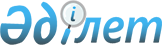 Об утверждении бюджета Коктауского сельского округа на 2019-2021 годы
					
			С истёкшим сроком
			
			
		
					Решение Хромтауского районного маслихата Актюбинской области от 4 января 2019 года № 277. Зарегистрировано Управлением юстиции Хромтауского района Департамента юстиции Актюбинской области 8 января 2019 года № 3-12-199. Прекращено действие в связи с истечением срока
      В соответствии со статьей 6 Закона Республики Казахстан от 23 января 2001 года "О местном государственном управлении и самоуправлении в Республике Казахстан" и с пунктом 2 статьи 9–1 Бюджетного Кодекса Республики Казахстан от 4 декабря 2008 года, Хромтауский районный маслихат РЕШИЛ:
      1. Утвердить бюджет Коктауского сельского округа на 2019-2021 годы согласно приложениям 1, 2, 3 соответственно, в том числе на 2019 год в следующих объемах:
      1) доходы 33 631 тысяч тенге;
      в том числе:
      налоговые поступления 3 643 тысяч тенге;
      неналоговые поступления 0 тысяч тенге;
      поступления от продажи основного капитала 0 тысяч тенге;
      поступления трансфертов 29 988 тысяч тенге;
      2) затраты 33 631 тысяч тенге;
      3) чистое бюджетное кредитование 0 тысяч тенге;
      в том числе:
      бюджетные кредиты 0 тысяч тенге;
      погашение бюджетных кредитов 0 тысяч тенге;
      4) сальдо по операциям с финансовыми активами 0 тысяч тенге;
      в том числе:
      приобретение финансовых активов 0 тысяч тенге;
      поступления от продажи финансовых активов государства 0 тысяч тенге;
      5) дефицит (профицит) бюджета 0 тысяч тенге;
      6) финансирование дефицита (использование профицита)
      бюджета 0 тысяч тенге;
      в том числе:
      поступление займов 0 тысяч тенге;
      погашение займов 0 тысяч тенге;
      используемые остатки бюджетных средств 0 тысяч тенге.
      2. Учесть, что в доход бюджета сельского округа зачисляются:
      Налоговые поступления:
      индивидуальный подоходный налог по доходам, не облагаемым у источника выплаты, физических лиц, зарегистрированных на территории города районного значения, села, поселка, сельского округа;
      налог на имущество физических лиц, имущество которых находится на территории города районного значения, села, поселка, сельского округа;
      земельный налог на земли населенных пунктов с физических и юридических лиц, земельный участок которых находится в городе районного значения, селе, поселке;
      налог на транспортные средства с физических и юридических лиц, зарегистрированных в городе районного значения, селе, поселке;
      плата за размещение наружной (визуальной) рекламы на:
      объектах стационарного размещения рекламы в полосе отвода автомобильных дорог общего пользования республиканского значения, проходящих через территории городов районного значения, сел, поселков, сельских округов;
      объектах стационарного размещения рекламы в полосе отвода автомобильных дорог общего пользования областного значения, проходящих через территории городов районного значения, сел, поселков, сельских округов;
      объектах стационарного размещения рекламы в полосе отвода автомобильных дорог общего пользования районного значения;
      открытом пространстве за пределами помещений в городе районного значения, селе, поселке.
      Неналоговые поступления:
      штрафы, налагаемые акимами городов районного значения, сел, поселков, сельских округов за административные правонарушения;
      добровольные сборы физических и юридических лиц;
      доходы от коммунальной собственности города районного значения, села, поселка, сельского округа (коммунальной собственности местного самоуправления):
      поступления части чистого дохода коммунальных государственных предприятий, созданных по решению аппарата акима города районного значения, села, поселка, сельского округа;
      доходы на доли участия в юридических лицах, находящиеся в коммунальной собственности города районного значения, села, поселка, сельского округа (коммунальной собственности местного самоуправления);
      доходы от аренды имущества коммунальной собственности города районного значения, села, поселка, сельского округа (коммунальной собственности местного самоуправления);
      другие доходы от коммунальной собственности города районного значения, села, поселка, сельского округа (коммунальной собственности местного самоуправления);
      другие неналоговые поступления в бюджеты города районного значения, села, поселка, сельского округа.
      3. Поступлениями в бюджеты города районного значения, села, поселка, сельского округа от продажи основного капитала являются деньги от продажи
      государственного имущества, закрепленного за государственными учреждениями, финансируемыми из бюджета города районного значения, села, поселка, сельского округа.
      4. Поступлениями трансфертов в бюджеты города районного значения, села, поселка, сельского округа являются трансферты из районного (города областного значения) бюджета.
      5. Учесть и принять к руководству, что в соответствии со статьей 8 Закона Республики Казахстан от 30 ноября 2018 года "О республиканском бюджете на 2019 - 2021 годы" установлено:
      с 1 января 2019 года:
      1) минимальный размер заработной платы – 42 500 тенге;
      2) месячный расчетный показатель для исчисления пособий и иных социальных выплат, а также для применения штрафных санкций, налогов и других платежей в соответствии с законодательством Республики Казахстан - 2 525 тенге;
      3) величина прожиточного минимума для исчисления размеров базовых социальных выплат – 29 698 тенге.
      6. В соответствии с решением районного маслихата от 24 декабря 2018 года № 263 "Об утверждении Хромтауского районного бюджета на 2019 - 2021 годы" предусмотрены на 2019 год объем субвенций, передаваемые из районного бюджета в бюджет Коктауского сельского округа в сумме 29 988 тысяч тенге.
      7. Государственному учреждению "Аппарат Хромтауского районного маслихата" в установленном законодательством порядке обеспечить:
      1) государственную регистрацию настоящего решения в Департаменте юстиции Актюбинской области;
      2) направление настоящего решения на официальное опубликование в периодических печатных изданиях и Эталонном контрольном банке нормативных правовых актов Республики Казахстан;
      3) размещение настоящего решения на интернет-ресурсе Хромтауского районного маслихата.
      8. Настоящее решение вводится в действие с 1 января 2019 года. Бюджет Коктауского сельского округа на 2019 год  Бюджет Коктауского сельского округа на 2020 год  Бюджет Коктауского сельского округа на 2021 год 
					© 2012. РГП на ПХВ «Институт законодательства и правовой информации Республики Казахстан» Министерства юстиции Республики Казахстан
				
      Председатель сессии Хромтауского районного маслихата 

Ж. Камбаров

      Секретарь Хромтауского районного маслихата 

Д. Мулдашев
Приложение № 1к решению районного маслихатаот 4 января 2019 года № 277
категория
группа
подгруппа
наименование
сумма (тысяч тенге)
1. Доходы
33 631
1
Налоговые поступления
3 643
01
Подоходный налог
500
2
Индивидуальный подоходный налог
500
03
Социальный налог
0
1
Социальный налог
0
04
Налоги на собственность
4 030
1
Налоги на имущество
85
3
Земельный налог
258
4
Налог на транспортные средства
2 800
5
Единый земельный налог
0
05
Внутренние налоги на товары, работы и услуги
0
2
Акцизы
0
3
Поступления за использование природных и других ресурсов
0
4
Сборы за ведение предпринимательской и профессиональной деятельности
0
5
Налог на игорный бизнес
0
08
Обязательные платежи, взимаемые за совершение юридически значимых действий и (или) выдачу документов уполномоченными на то государственными органами или должностными лицами
0
1
Государственная пошлина
0
2
Неналоговые поступления
0
01
Доходы от государственной собственности
0
5
Доходы от аренды имущества, находящегося в государственной собственности
0
04
Штрафы, пени, санкции, взыскания, налагаемые государственными учреждениями, финансируемыми из государственного бюджета, а также содержащимися и финансируемыми из бюджета (сметы расходов) Национального Банка Республики Казахстан 
0
1
Штрафы, пени, санкции, взыскания, налагаемые государственными учреждениями, финансируемыми из государственного бюджета, а также содержащимися и финансируемыми из бюджета (сметы расходов) Национального Банка Республики Казахстан 
0
06
Прочие неналоговые поступления
0
1
Прочие неналоговые поступления
0
3
Поступления от продажи основного капитала
0
4
Поступления трансфертов
29 988
02
Трансферты из вышестоящих органов государственного управления
29 988
1
Целевые текущие трансферты
0
2
Целевые трансферты на развитие
0
3
Субвенции
29 988
функциональная группа
функциональная подгруппа
администратор бюджетных программ
программа
наименование
сумма (тысяч тенге)
ІІ. Затраты
33 631
01
Государственные услуги общего характера
17 391
1
Представительные, исполнительные и другие органы, выполняющие общие функции государственного управления
17 391
124
Аппарат акима города районного значения, села, поселка, сельского округа
17 391
001
Услуги по обеспечению деятельности акима района в городе, города районного значения, поселка, села, сельского округа
17 391
022
Капитальные расходы государственного органа
04
Образование
10 160
1
Дошкольное воспитание и обучение
10 160
124
Аппарат акима города районного значения, села, поселка, сельского округа
10 160
004
Дошкольное воспитание и обучение и организация медицинского обслуживания в организациях дошкольного воспитания и обучения
10 160
06
Социальная помощь и социальное обеспечение
485
2
Социальная помощь
485
124
Аппарат акима города районного значения, села, поселка, сельского округа
485
003
Оказание социальной помощи нуждающимся гражданам на дому
485
07
Жилищно-коммунальное хозяйство
5 595
3
Благоустройство населенных пунктов
5 595
124
Аппарат акима города районного значения, села, поселка, сельского округа
5 595
008
Освещение улиц в населенных пунктах
1 500
009
Обеспечение санитарии населенных пунктов
240
011
Благоустройство и озеленение населенных пунктов
1 376
12
Транспорт и коммуникации
0
1
Автомобильный транспорт
0
124
Аппарат акима города районного значения, села, поселка, сельского округа
0
013
Обеспечение функционирования автомобильных дорог в городах районного значения, поселках, селах, сельских округах
0
13
Прочие
2 479
9
Прочие
2 479
124
Аппарат акима города районного значения, села, поселка, сельского округа
2 479
040
Реализация мероприятий для решения вопросов обустройства населенных пунктов в реализацию мер по содействию экономическому развитию регионов в рамках Программы развития регионов до 2020 года
2 479
15
Трансферты
0
1
Трансферты
0
124
Аппарат акима города районного значения, села, поселка, сельского округа
0
V. Дефицит (профицит) бюджета
0
VI. Финансирование дефицита (использование профицита) бюджета
0Приложение № 2к решению районного маслихатаот 4 января 2019 года № 277
категория
группа
подгруппа
наименование
сумма (тысяч тенге)
1. Доходы
46 803
1
Налоговые поступления
4 278
01
Подоходный налог
600
2
Индивидуальный подоходный налог
600
03
Социальный налог
0
1
Социальный налог
0
04
Налоги на собственность
4 060
1
Налоги на имущество
95
3
Земельный налог
268
4
Налог на транспортные средства
3 200
5
Единый земельный налог
0
05
Внутренние налоги на товары, работы и услуги
0
2
Акцизы
0
3
Поступления за использование природных и других ресурсов
0
4
Сборы за ведение предпринимательской и профессиональной деятельности
0
5
Налог на игорный бизнес
0
08
Обязательные платежи, взимаемые за совершение юридически значимых действий и (или) выдачу документов уполномоченными на то государственными органами или должностными лицами
0
1
Государственная пошлина
0
2
Неналоговые поступления
0
01
Доходы от государственной собственности
0
5
Доходы от аренды имущества, находящегося в государственной собственности
0
04
Штрафы, пени, санкции, взыскания, налагаемые государственными учреждениями, финансируемыми из государственного бюджета, а также содержащимися и финансируемыми из бюджета (сметы расходов) Национального Банка Республики Казахстан 
0
1
Штрафы, пени, санкции, взыскания, налагаемые государственными учреждениями, финансируемыми из государственного бюджета, а также содержащимися и финансируемыми из бюджета (сметы расходов) Национального Банка Республики Казахстан 
0
06
Прочие неналоговые поступления
0
1
Прочие неналоговые поступления
0
3
Поступления от продажи основного капитала
0
4
Поступления трансфертов
42 743
02
Трансферты из вышестоящих органов государственного управления
42 743
1
Целевые текущие трансферты
0
2
Целевые трансферты на развитие
0
3
Субвенции
42 743
функциональная группа
функциональная подгруппа
администратор бюджетных программ
программа
наименование
сумма (тысяч тенге)
ІІ. Затраты
46 803
01
Государственные услуги общего характера
18 231
1
Представительные, исполнительные и другие органы, выполняющие общие функции государственного управления
18 231
124
Аппарат акима города районного значения, села, поселка, сельского округа
18 231
001
Услуги по обеспечению деятельности акима района в городе, города районного значения, поселка, села, сельского округа
18 231
022
Капитальные расходы государственного органа
04
Образование
22 200
1
Дошкольное воспитание и обучение
22 200
124
Аппарат акима города районного значения, села, поселка, сельского округа
22 200
004
Дошкольное воспитание и обучение и организация медицинского обслуживания в организациях дошкольного воспитания и обучения
22 200
06
Социальная помощь и социальное обеспечение
492
2
Социальная помощь
492
124
Аппарат акима города районного значения, села, поселка, сельского округа
492
003
Оказание социальной помощи нуждающимся гражданам на дому
492
07
Жилищно-коммунальное хозяйство
5 880
3
Благоустройство населенных пунктов
5 880
124
Аппарат акима города районного значения, села, поселка, сельского округа
5 880
008
Освещение улиц в населенных пунктах
1 600
009
Обеспечение санитарии населенных пунктов
340
011
Благоустройство и озеленение населенных пунктов
1 420
12
Транспорт и коммуникации
0
1
Автомобильный транспорт
0
124
Аппарат акима города районного значения, села, поселка, сельского округа
0
013
Обеспечение функционирования автомобильных дорог в городах районного значения, поселках, селах, сельских округах
0
13
Прочие
2 528
9
Прочие
2 528
124
Аппарат акима города районного значения, села, поселка, сельского округа
2 528
040
Реализация мероприятий для решения вопросов обустройства населенных пунктов в реализацию мер по содействию экономическому развитию регионов в рамках Программы развития регионов до 2020 года
2 528
15
Трансферты
0
1
Трансферты
0
124
Аппарат акима города районного значения, села, поселка, сельского округа
0
V. Дефицит (профицит) бюджета
0
VI. Финансирование дефицита (использование профицита) бюджета
0Приложение № 3к решению районного маслихатаот 4 января 2019 года № 277
категория
группа
подгруппа
наименование
сумма (тысяч тенге)
1. Доходы
47 670
1
Налоговые поступления
5 200
01
Подоходный налог
650
2
Индивидуальный подоходный налог
650
03
Социальный налог
0
1
Социальный налог
0
04
Налоги на собственность
4 080
1
Налоги на имущество
100
3
Земельный налог
280
4
Налог на транспортные средства
3 400
5
Единый земельный налог
0
05
Внутренние налоги на товары, работы и услуги
0
2
Акцизы
0
3
Поступления за использование природных и других ресурсов
0
4
Сборы за ведение предпринимательской и профессиональной деятельности
0
5
Налог на игорный бизнес
0
08
Обязательные платежи, взимаемые за совершение юридически значимых действий и (или) выдачу документов уполномоченными на то государственными органами или должностными лицами
0
1
Государственная пошлина
0
2
Неналоговые поступления
0
01
Доходы от государственной собственности
0
5
Доходы от аренды имущества, находящегося в государственной собственности
0
04
Штрафы, пени, санкции, взыскания, налагаемые государственными учреждениями, финансируемыми из государственного бюджета, а также содержащимися и финансируемыми из бюджета (сметы расходов) Национального Банка Республики Казахстан 
0
1
Штрафы, пени, санкции, взыскания, налагаемые государственными учреждениями, финансируемыми из государственного бюджета, а также содержащимися и финансируемыми из бюджета (сметы расходов) Национального Банка Республики Казахстан 
0
06
Прочие неналоговые поступления
0
1
Прочие неналоговые поступления
0
3
Поступления от продажи основного капитала
0
4
Поступления трансфертов
42 470
02
Трансферты из вышестоящих органов государственного управления
42 470
1
Целевые текущие трансферты
0
2
Целевые трансферты на развитие
0
3
Субвенции
42 470
функциональная группа
функциональная подгруппа
администратор бюджетных программ
программа
наименование
сумма (тысяч тенге)
ІІ. Затраты
47 670
01
Государственные услуги общего характера
18 400
1
Представительные, исполнительные и другие органы, выполняющие общие функции государственного управления
18 400
124
Аппарат акима города районного значения, села, поселка, сельского округа
18 400
001
Услуги по обеспечению деятельности акима района в городе, города районного значения, поселка, села, сельского округа
18 400
022
Капитальные расходы государственного органа
04
Образование
22 400
1
Дошкольное воспитание и обучение
22 400
124
Аппарат акима города районного значения, села, поселка, сельского округа
22 400
004
Дошкольное воспитание и обучение и организация медицинского обслуживания в организациях дошкольного воспитания и обучения
22 400
06
Социальная помощь и социальное обеспечение
500
2
Социальная помощь
500
124
Аппарат акима города районного значения, села, поселка, сельского округа
500
003
Оказание социальной помощи нуждающимся гражданам на дому
500
07
Жилищно-коммунальное хозяйство
6 370
3
Благоустройство населенных пунктов
6 370
124
Аппарат акима города районного значения, села, поселка, сельского округа
6 370
008
Освещение улиц в населенных пунктах
1 700
009
Обеспечение санитарии населенных пунктов
420
011
Благоустройство и озеленение населенных пунктов
1 530
12
Транспорт и коммуникации
0
1
Автомобильный транспорт
0
124
Аппарат акима города районного значения, села, поселка, сельского округа
0
013
Обеспечение функционирования автомобильных дорог в городах районного значения, поселках, селах, сельских округах
0
13
Прочие
2 720
9
Прочие
2 720
124
Аппарат акима города районного значения, села, поселка, сельского округа
2 720
040
Реализация мероприятий для решения вопросов обустройства населенных пунктов в реализацию мер по содействию экономическому развитию регионов в рамках Программы развития регионов до 2020 года
2 720
15
Трансферты
0
1
Трансферты
0
124
Аппарат акима города районного значения, села, поселка, сельского округа
0
V. Дефицит (профицит) бюджета
0
VI. Финансирование дефицита (использование профицита) бюджета
0